Standard I: Mission, Academic Quality and Institutional Effectiveness, and Integrity  The institution demonstrates strong commitment to a mission that emphasizes student learning and student achievement. Using analysis of quantitative and qualitative data, the institution continuously and systematically evaluates, plans, implements, and improves the quality of its educational programs and services. The institution demonstrates integrity in all policies, actions, and communication. The administration, faculty, staff, and governing board members act honestly, ethically, and fairly in the performance of their duties. Standard I.A Mission  Standard I.A.1 The mission describes the institution’s broad educational purposes, its intended student population, the types of degrees and other credentials it offers, and its commitment to student learning and student achievement.  Evidence of Meeting the Standard: The institution’s mission addresses the institution’s educational purpose.The mission statement of Modesto Junior College (MJC) commitment to education through scholarship, innovation, and career preparation. MJC is committed to transforming lives through programs and services informed by the latest scholarship of teaching and learning. We provide a dynamic, innovative, undergraduate, educational environment for the ever-changing populations and workforce needs of our regional community. (Minutes - BOT 5/11/16)  The mission defines the student population the institution serves.federally designated Hispanic Serving Institution with % of its students Hispanic. MJC  online courses meet the needs of students outside district boundaries. The institution’s educational purpose is appropriate to an institution of higher learning. mission  to student skills development, and excellence in teaching and an environment where students can thrive. The mission statement addresses the types of degrees, credentials, and certificates the institution offers.embraces and reflects the California Community Colleges  California Education Code Section 66010.4(a).  offers academic and vocational instruction for students of all ages and  aimed at preparing students for transfer and to enter the workforce. MJC offers 79 degrees (AAT, AST, AA, AS) and 77 Certificates and Skills Recognitions (MJC Instruction Website - Degrees). Of those degrees, certificates, and skills recognitions, 48 are Career Technical Education (CTE) Through cycles of assessment and review, the curriculum, learning outcomes at all levels, and program review offer the institution opportunity to evaluate instructional and support services while allowing for amendments and improvements. To and with the California Community College Chancellor’s Office (CCCCO) expectations Transfer Model Curricula (TMC), MJC has 36 finalized TMCs; 24 CCCCO approved Associate Degrees for Transfer (ADT); 3 ADTs pending approval; 16 of 19 similar majors are approved by CCCCO;  of  with no similar majors approved;  pending for  majors. (TMC Plan and Progress)  The mission statement The Plan the  and district-wide mission and vision statements. (Distance Education Plan 2012-2017). guide the continual evolution and improvement of programs at MJC. The mission statement demonstrates the institution’s commitment to student learning and student achievement.measure achievement of program and certificate(annual accreditation reports).:The baccalaureate degree program aligns with the institutional mission.In , MJC reviewed and revised the mission statement to reflect the expanded educational opportunities afforded by the approved baccalaureate degree in respiratory care. (Substantive Change: BA Respiratory Care) on 4/11/2016 and was approved by the Yosemite Community College District (YCCD) Board of Trustees on 5/11/2016. MJC will   baccalaureate program in respiratory care beginning fall semester of 2017.Student demand for the baccalaureate degree demonstrates its correlation with the institutional mission.Analysis and Evaluation: Standard I.A.2 The institution uses data to determine how effectively it is accomplishing its mission, and whether the mission directs institutional priorities in meeting the educational needs of students. Evidence of Meeting the Standard: The institution has implemented structures and processes to assess how well it is meeting its mission.The institution uses assessment results to set institutional priorities and improve practices and processes towards meeting its mission.Data and analysis is used to decision-making for ongoing quality programming, effective student support, and timely workforce placement.   Faculty and administration course and program data. (Student Equity Plan, CUE Leaders Initiative) assessments, program review, and  processesto continuously assess and improve the quality of student services and offerings. (eLumen results, Program Review Data, Council Evaluations, Minutes that discuss evaluations) The assessment of data, in addition to measuring institutional effectiveness, must also demonstrate the effectiveness and success of the baccalaureate program.Analysis and Evaluation: Standard I.A.3 The institution’s programs and services are aligned with its mission. The mission guides institutional decision-making, planning, and resource allocation and informs institutional goals for student learning and achievement. Evidence of Meeting the Standard: Planning and decisions are consistently linked to the institution’s mission statementPersonnel, at all levels of the institution, understand how their roles further the mission of the institutionDecision-making bodies are able to demonstrate alignment of all key decisions with student learning and student achievement.; The baccalaureate program is clearly aligned with the institutional missionThe planning, budgeting, hiring, and curricular design for the program are rooted in the mission statement, the degree was conceived in response to the great need for respiratory care in the entral alley. , and IEPI goals for baccalaureate program. Include BA annual plans)The institution has included the baccalaureate degree in its decision-making and planning processes, and in setting its goals for student learning and achievement.Analysis and Evaluation: Standard I.A.4 The institution articulates its mission in a widely published statement approved by the governing board. The mission statement is periodically reviewed and updated as necessary. Evidence of Meeting the Standard: The institution solicits campus-wide input in its regular review of the mission statement.Data and assessment drive the review process of the mission statement.The institution’s mission is approved by the governing board.The mission is widely publicized. (all criteria are addressed in the following paragraph)  (https://www.mjc.edu/general/accreditation/documents/employee_values.pdf ) It was drafted, revised, and finally approve in  (fall 2012 – need minutes). In spring, 2016, the Mission Statement was at the May 2016 Board of Trustees Meeting. (Minutes - BOT 5/11/16) (Minutes - College Council 3/28/16, Minutes - College Council 4/11/16). The Mission statement is in the annual college catalogue, printed materials used for recruitment, meeting agendas, and in various places throughout the institution.Analysis and Evaluation: Standard I: Mission, Academic Quality and Institutional Effectiveness, and Integrity Standard I.B Assuring Academic Quality and Institutional Effectiveness Standard I.B.1The institution demonstrates a sustained, substantive and collegial dialogue about student outcomes, student equity, academic quality, institutional effectiveness, and continuous improvement of student learning and achievement.Evidence of Meeting the Standard:The institution has a structured dialog on student outcomes, student equity, academic quality, institutional effectiveness, and continuous improvement of student learning and achievement.The dialog occurs on a regular basis and stimulates plans for improvement.The dialog uses the analysis of evidence, data, and research in the evaluation of student learning.The college has engaged in dialogue about understanding disaggregated data and  questions for exploration and substantive change to improve student success. The Center for Urban Education worked with deans and volunteer faculty to explore individual success and retention rates through disaggregated data to  close equity gaps. Basic Skills courses at MJC have been redesigned to better facilitate student learning and  To support these efforts in , the Academic Senate passed resolutions in support of ssessment (S16-D “Adoption of eLumen” and S16-F “Cycle of Assessment” found on senate website) These ongoing conversations facilitate a collective understanding of the meaning of evidence, data, and research used in evaluation of student learning. iscussions about data are becoming more frequent aculty,  and administrators are more at ease discussi questions that arise from  institution . is regularly found in minutes, updates, communications, and on the Data Dashboard. (college council minutes) With the development of the dashboard, any stakeholder disaggregated data about programs, divisions, departments, programs, and courses. This publicly accessible page increases access to information rainings offered to teach use various sites (e.g. Launchboard, Data Mart, Burning Glass, MJC’s Data Dashboard). (IR Dashboard) The President, in order to facilitate conversation across the institution, holds regular meetings on each campus, Coffee and Conversation, where a forum is provided to discuss various topics related to instruction, initiatives, and the institution (minutes??). he President sends out a regular electronic communication that often contributes to, or generates new, substantive discussions (President’s emails – Reflection page).Faculty and administration  continuous quality improvement of student learning through  how it compares with student learning in traditional programs (data dashboard). The Academic Senate had detailed discussion about online teaching and learning culminating in the passage of S16-G “Resolution in Support of Adopting the OEI Rubric for Online Courses” (link). Foundationally, all faculty who teach online MJC’s master online teacher training program @One online training. There is an “Online Faculty Resources” page on the MJC website that is an always accessible source of assistance for faculty. (Online Faculty Resources) When scheduling, faculty and deans have dialogue about success, retention, and completion rates to determine the scheduling of online courses. Analysis and Evaluation: These comprehensive attempts by the institution to facilitate ongoing, effective dialogue about student outcomes, student equity, academic quality, institutional effectiveness, and continuous improvement of student learning and achievement have over time contributed to a growing culture of continuous quality improvement. Current expectations are that conversations be undergirded with data, that  to justify any requests, and that assessment of these processes will result in process improvements for the future.  has significantly invested in creating and maintaining a culture of continuous quality improvement with regard to helping students achieve their educational goals. Investment has taken the forms of people, events, professional development, and infrastructure to support outcomes of data gathering, academic, and institutional assessment. These investments culminate in reflective, substantive, and proactive dialogues across all disciplines and departments that lead to ongoing positive change for all areas that touch MJC students. Standard I.B.2The institution defines and assesses student learning outcomes for all instructional programs and student and learning support services.Evidence of Meeting the Standard:Student learning outcomes and assessments are established for all courses and programs (including non-credit instruction, student services, and learning support services).The Outcomes Assessment Workgroup, a subcommittee of the Academic Senate, hosts a page on the MJC website. (Outcomes Assessment Index) The Handbook defines learning outcomes at all levels, identifies who is responsible for facilitating the measurement of Learning Outcomes, defines how to assess Learning Outcomes, and offers instruction on how to close the assessment loop through productive dialogue This manual reflects process up through Fall 2017, at which time the transition to eLumen will be complete, and outcomes data will be stored there. Definitions in the manual remain true and there is another website that instructs faculty how to use eLumen to archive assessment instruments, record outcome results, create reports for use in analysis of outcomes data, and soon there will be information about how to integrate these reports with program review.
Learning outcomes assessments are the basis for the regular evaluation of all courses and programs.The Outcomes Assessment Workgroup works in conjunction with faculty to establish and keep current learning outcomes, and these are assessed on a regular schedule posted on the Outcomes Assessment Workgroup page. (OAW Workgroup Website) These guidelines, agreed upon by faculty throughout the state and approved by the Academic Senate and the Chancellor’s office, serve as a minimum guide for each course. Locally, content can be added to the C-ID minimum; however, content should not exceed recommended unit values to stay within the 60-unit associate degree.  faculty are responsible for the development of curriculum, and it is approved by the Curriculum Committee the Board of Trustees. (Curriculum Committee Website)Improvements to courses and programs have occurred as a result of evaluation.Instructional programs, degrees, certificates, and courses are created in response to community need  in accordance with CCCCO established Associate Degrees for Transfer and the C-ID that accompany each individual courseNita VideoThe institution provides for systematic and regular review of its instructional and student support services.Modesto Junior College’s Student Services Program Review Data is available on the esearch and Planning Website. (IR Program Review Website) Like instructional programs, Student Services follows a -year review cycle and includes assessment results in program reviews. (Student Services Assessment Matrix 2013-2015)Th data represent the most recent as of January 2017; however, results are being updated in eLumen from this point and will be reported in eLumen from Spring 2017 forward. The following student services programs have program reviews and assessment data posted publicly:CalWorksCareer Development and Transfer CenterCounselingDisabled Student Programs (DSPS)Enrollment ServicesEOPS (Extended Opportunity Programs & Services)Health ServicesInternational Student ServicesLibrary & Learning CentersStudent Development & Campus LifeStudent Financial ServicesTRIOVeterans ServicesThe migration from CurricuNet to eLumen will facilitate more thorough and comprehensive reporting of assessment data and program review so more available to the public.Student learning outcomes for upper division baccalaureate courses reflect higher levels of depth and rigor generally accepted in higher education.Assessment must be accurate and distinguish the baccalaureate degree outcomes from those of other programs.The Baccalaureate egree.  developed CLOs around upper division respiratory care and general education courses, approved locally and by the state chancellor's office. Course, program and degree assessment will begin when classes begin to be offered.Analysis and Evaluation:   continues to evolve as a data-driven, assessment oriented institution. Since the last accreditation visit, where the institution received recommendations with regard to assessment, concerted efforts have been made to construct more efficient assessment cycles and make the data more accessible and usable for faculty. This significant part of continuous quality improvement has been the consistent challenge at MJC: making sure that the analytical conversations take place and improvements result from the assessment process. In the last years, the institution has purchased eLumen to assist with the collection, housing, analysis and reporting of assessment data and program review. This tool will keep all results in one place and has the capability run reports that will help with the identification of specific groups who need attention and/or assistance to achieve their learning goals. As noted on the Program Review page, results of assessment and program review will be housed in eLumen by Spring 2017. (IR Program Review Website)Disaggregated data many improvements and reforms on campus. As mentioned earlier, the Center for Urban Education has coached both faculty and administration on the use of disaggregated data to make a difference with disproportionate impact in courses and offered strategies for making courses more friendly to student from impacted groups. The institution continues to work on further integrating data and assessments results into decision making processes and improvements.Standard I.B.3The institution establishes institution-set standards for student achievement, appropriate to its mission, assesses how well it is achieving them in pursuit of continuous improvement, and publishes this information.Evidence of Meeting the Standard:The institution has established criteria and processes to determine appropriate, institution-set standards for student achievement, including course completion, program completion, job placement rates, and licensure examination passage rates. The metrics both monitor and challenge institutional performance.In addition to the above metrics, institutions must demonstrate they are aware of, and use the key metrics used in the USDE College Scorecard.There is broad-based understanding of the priorities and actions to achieve and exceed institution-set standards.
 College Institution Set Standards (ISS) 2016-2017 Institutional Effectiveness Partnership Initiative (IEPI) goals  Th 8-page document details SSSP and Student Equity funding strategies based on best practices and research that will reflect in students’ success in the near term and for future years  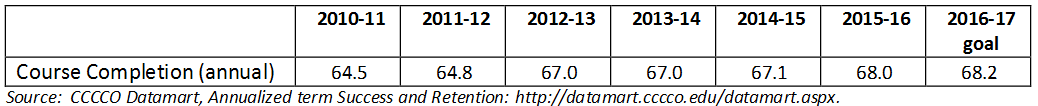 The institution annually reviews data to assess performance against institution-set standards ata reports help programs, divisions and departments appraised of their progress as compared to the ISS. rocesses such as program review and assessment also keep faculty informed of progress  Since these processes are at the heart of continuous quality improvement at the college, the discussions that arise from these processes help programs, divisions, and departments make improvements so that ISS may be met. If the institution does not meet its own standards, it establishes and implements plans for improvement which enable it to reach these standards.
The ACCJC Annual Report  n the preparation and vetting of the report through the college participatory governance processes, MJC takes the opportunity to address successes and challenges that the data suggests. The institution has institution-set standards for the baccalaureate program and assesses performance related to those standards. It uses assessment to improve the quality of the baccalaureate program.Student achievement standards are separately defined and assessed for baccalaureate programs to distinguish them from associate degree programs.Analysis and Evaluation: Modesto Junior College is at varying degrees of progress throughout the institution with regard to maximizing the use of ISS. These provide eas access progress against the standards The Educational Master Plan offers framework where plans can be executed to help the institution reach these . he EMP  structure. Standard I.B.4The institution uses assessment data and organizes its institutional processes to support student learning and student achievement.Evidence of Meeting the Standard:Assessment data drives college planning to improve student learning and student achievement.
At , ll initiatives and requests made to support student learning and achievement require the inclusion of equity data, , and justification how the initiatives/requests will improve results and close gaps. Program review is performed regularly, and the research and planning website has detailed information regarding nstruction and student services program review data. (IR Program Review Website) Program review  the basic to any resource allocation awarded by the institution (e.g. IELM, Lottery Funds, Hiring Prioritization Requests, etc.). (link to requests/form/rubric used by RAC and link to hiring prioritization process) CTE/Perkins funding requires reporting and acknowledgement of how allocated resources are improving programming, student learning, and student success and completionRequests by faculty and staff for professional development mini-grants from both Equity Funds and the Modesto Junior College Foundation require data supporting the validity of the proposal and evidence that the proposed activity will support student learning and achievement. (link to Applications) Minutes from the Student Success and Equity Council (SSEC) reflect the range of proposals that have been submitted and which proposals were granted funds. (link minutes from equity site) Institutional processes are organized and implemented to support student learning and student achievement.institutional plans Student Success and Support Program (SSSP) Equity, Basic Skills Plan The  Strategic “Serve as stewards of our resources and advance practices to improve and sustain institutional effectiveness in support of accountability.” (link pdf) activities and targets under require the incorporation of assessment data in the determination of successful, sustainable programming.Data used for assessment and analysis disaggregated to reflect factors of difference among students and to identify opportunities for improvement. Analysis and Evaluation: With each iteration of the allocation processes, the institution through continuous quality improvement becomes more adept at the of assessment data in the proposal and decision making process.  require the of critical data points such as success rates, retention rates, completion rates, FTES/FTEF, FTES generation, and other programmatic . With the rollout of the publicly accessible Data Dashboard, designed by the Research and Planning Office, all stakeholders of the Institution may access the following reports:Student Equity and Success Rates by EthnicityProgram Productivity MeasuresFaculty by Program and TypePrograms and Success MeasuresEnrollment Trend ReportsCourse Completion Trend Reportscontribute to a holistic picture of how a program is responding to student learning needsin conjunction with ssessment ata and Program Review,  Standard I.B.5The institution assesses accomplishment of its mission through program review and evaluation of goals and objectives, student learning outcomes, and student achievement. Quantitative and qualitative data are disaggregated for analysis by program type and mode of delivery.Evidence of Meeting the Standard:The college has established and used program review processes that incorporate systematic, ongoing evaluation of programs and services using data on student learning and student achievement. These processes support programmatic improvement, implementation of modifications, and evaluation of the changes for continuous quality improvement. has a program review process in place that incorporates systematic, ongoing evaluation of programs and services using data on student learning and achievement, improvement planning, implementation, and reevaluation. (Program Review Assessment Cycle, Outcomes Assessment Cycle)In spring of 2016, the MJC Academic Senate adopted  of SLO ssessment and rogram eview that supports continuous assessment and improvement. Embedded in the esolution are references to ACCJC standards 4.a.3, 4.a.16, and 1.c.3.  Budget Development & Resource Allocation Process) Data assessment and analysis drive college planning to improve student learning and student achievement.Data used for assessment and analysis is disaggregated to reflect factors of difference among students, as identified by the institution.Analysis and Evaluation: student success and retention data, and program growth and development. Through the Great Teachers Retreats 2015 & 2016, the institution invested in professional development of faculty in the areas of acceleration and equity. (Great Teacher Retreat Agenda 2015, Great Teacher Retreat Agenda 2016) Further instruction on the interpretation of disaggregated student data has facilitated improvements in courses and programs across the institution. (BBSS Division Meeting Agenda, Lit & Lang Division Meeting Agenda *Institute Day meeting*, COR ENGL 45 & 100)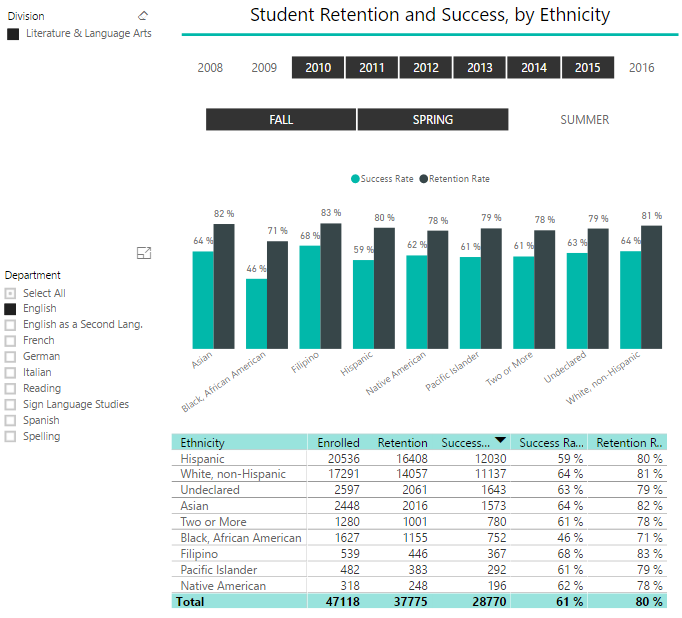 The institution has made great strides in the of data in program review, assessment, planning and allocation of resources. Data is becoming more readily accessible all of the time Research Office website. (IR Index) formation accessible at all times to all stakeholders, and can be disaggregated to a very granular level. This ready access to information supports the continued development of a culture of inquiry and data utilization.Standard I.B.6The institution disaggregates and analyzes learning outcomes and achievement for subpopulations of students. When the institution identifies performance gaps, it implements strategies, which may include allocation or reallocation of human, fiscal and other resources, to mitigate those gaps and evaluates the efficacy of those strategies.Evidence of Meeting the Standard:Disaggregation of dataThe institution disaggregates learning outcome data for student subpopulations, as identified by the institution.analyz learning data various populations The institution disaggregates student achievement data for student subpopulations, as identified by the institution.As a federally designated Hispanic Serving Institution,  data Hispanic population Basic Skills data  SSSP and Equity Plans Student subpopulations, for disaggregation, may be defined differently for student learning and student achievement.Modesto Junior College is committed to access, completion, and excellent education for all students in the service area. In the tables that follow, multiple population groups showed disproportionate impact when compared to the highest achieving reference group. Particular groups are targeted for this plan, based on percentage point gaps over multiple equity indicators. Other populations that have disproportionate impact will be included in equity activities, but may not be primary target groups. Other populations with disproportionate impact may have a small number of students and will thus be included but not targeted. Through initiatives and projects, trends are identified analyzed, and plans are set in place to address noted 2. The college’s resource allocation is driven by program review.3. The institution demonstrates that institutional data and evidence, including student achievement data, is used for program review and improvement.At the Great Teachers Retreat, 2015 and 2016, all faculty were invited to participate in professional development that focused on equity, pedagogy, and learning to work with data effectively. In 2016, faculty explored data from their courses, including success, retention, and completion. One session focused particularly on success rates, and faculty were guided through an exercise in interpreting and analyzing data fr their own courses (evidence: 2016 Agenda, speaker brochure, desired learning outcomes from retreat - ask Nancy, survey monkey results). Faculty were then invited to apply for the Center for Urban Education Equity Institute for the following academic year to gain further professional development refining skills at reducing equity gaps in the classroom.4. If the college has distance education and/or correspondence education, it has a process for the planning, approval, evaluation, and review of courses offered in DE/CE modes, and the process is integrated into the college’s overall planning.Analysis and Evaluation: Modesto Junior College has made great strides in the of disaggregated data for the purposes of identifying disproportionately impacted groups. Resources have been allocated for professional development, physical space, and technology resources to support the closing of performance gaps. Disaggregated data was in college wide charrettes the develop the Strategic Plan and Educational Master Plan. Within these guiding documents are long-term, measurable strategies for continued improvement. (Data sets for EMP, College Council Minutes  the EMP on /17)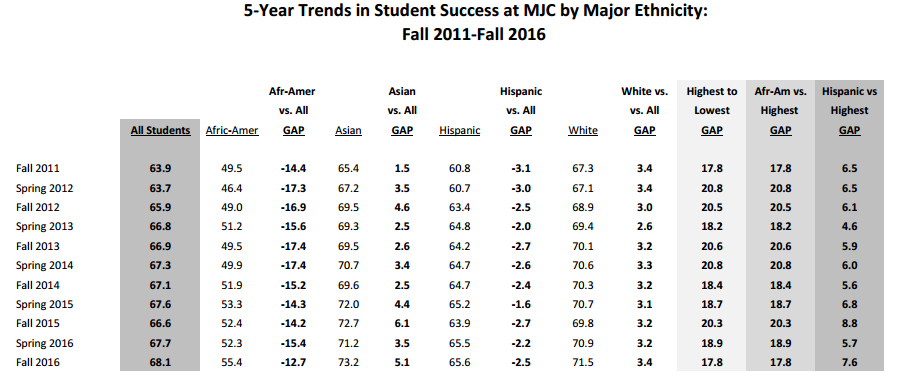 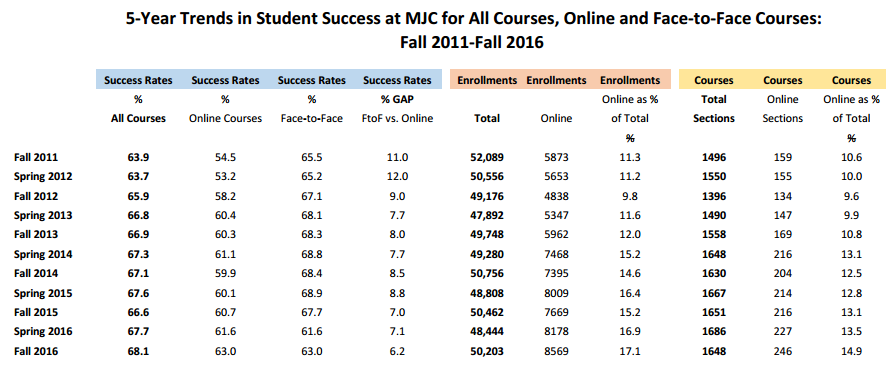 Standard I.B.7The institution regularly evaluates its policies and practices across all areas of the institution, including instructional programs, student and learning support services, resource management, and governance processes to assure their effectiveness in supporting academic quality and accomplishment of mission.Evidence of Meeting the Standard:The institution regularly reviews and assesses its institutional effectiveness practices and processes, including its cycle of evaluation, integrated planning, resource allocation, and re-evaluation, to determine their efficacy.
At a conceptual level, evaluation is built into the structure of institutional processes. The institutional governance document, Engaging All Voices, provides for annual evaluation of each council and for the document itself. (EAV, RAC annual evaluation) Annual reaffirmation of guiding principles and processes for the governance councils is in Engaging All Voices and has been accomplished by some of the councils. In spring 2014, a comprehensive evaluation was performed and in the resulting years, councils have consistently conducted assessments RAC, IC?, CC) The curriculum committee website contains governing documents, curriculum review cycle, and training materials to support the continual development and review of curriculum. Embedded in this cycle is provision for development of course CID’s and transfer model curriculum. (Curriculum Committee Website)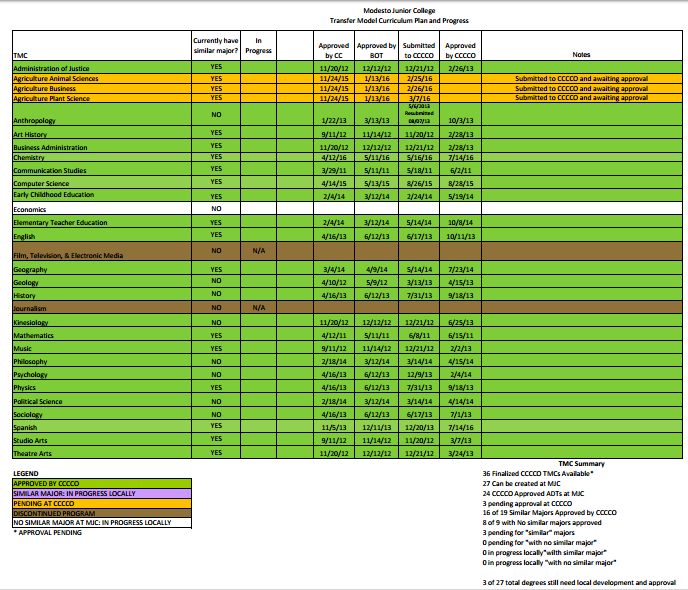 The institution uses the results from assessment processes to develop and implement plans for improvement.The institutional evaluation policies and practices recognize the unique aspects and requirements of the baccalaureate program in relation to learning and student support services and resource allocation and management.Analysis and Evaluation: Standard I.B.8The institution broadly communicates the results of all of its assessment and evaluation activities so that the institution has a shared understanding of its strengths and weaknesses and sets appropriate priorities.Evidence of Meeting the Standard:The institution demonstrates that communication of its assessment and evaluation to internal and external stakeholders occurs regularly.Results of assessment evaluation and activities are accessible to all stakeholders on the MJC Research and Planning Website. (IR Dashboard) Discrete dashboards offer opportunity for information to be disaggregated and openly shared with the public.  For internal stakeholders, Modesto Junior College provides several forums where assessment and evaluation results may be communicated. As laid out in Engaging All Voices, councils participate in a self-assessment and how to improve processes (minutes from RAC and other councils that have participated)  In both the hiring prioritization process (Instruction Council) and IELM allocation (Resource Allocation Council),  several iterations of processach the process gone to constituent groups for review and improvement. (locate minutes in RAC, IC)  set apart for discussion of assessment results, college planning, and evaluation of processes  Institute Day, Program Review Parties, and Conversation with the President. (find sessions  Program Review and Assessment, link to communications about past program review parties) When laying the foundation for the Education Master Plan, the EMP Workgroup conducted a round of charrettes with each division. A campus wide survey followed internal stakeholders to prioritize the themes that emerged from the charrettes, strategic Education Master Plan. (; ; working drafts)The strengths and weaknesses of the institution as identified by the assessment are clearly communicated to the college community.
The data supported discussion on strengths and weaknesses is used to set institutional priorities.
Analysis and Evaluation:Modesto Junior College is maturing in its communication processes. The development of the data dashboard represents progress in the dissemination of evaluation and assessment results. The successful development of the Education Master Plan 2017-2021 exemplifies the robust, process driven, and participatory evolution of measurable institutional goals and is evidence that the institution is developing its capability to incorporate stakeholder voices in long-term planning. he Education Master Plan offers a framework and timeline with measurable targets to facilitate continuous communication and improvement. Standard I.B.9The institution engages in continuous, broad based, systematic evaluation and planning. The institution integrates program review, planning, and resource allocation into a comprehensive process that leads to accomplishment of its mission and improvement of institutional effectiveness and academic quality. Institutional planning addresses short- and long-range needs for educational programs and services and for human, physical, technology, and financial resources.Evidence of Meeting the Standard:1. Comprehensive institutional planning is designed to accomplish the mission and improve institutional effectiveness and academic quality. 2. Institutional planning must:	a. happen on a regular basis	b. include wide participation across the college-wide community	c. use valid data sources	d. follow consistent processes3. Institutional planning integrates program review, resource allocation, strategic and operational plans, and other elements.4. Comprehensive planning addresses short- and long-term needs of the institution.Resource Allocation CouncilCollege budget development; budgetary master planning, budgetary support of Student Learning Outcomes; and fiscal review of technology planning.  (RAC Goals and Directions) The Instructional Equipment & Library Materials (IELM) allocation process exemplifies the of program review, strategic goals, and institutional planning for resource allocation. Over three iterations, the IELM allocation process has been executed, assessed, and refined to better meet institutional needs. (Minutes for RAC refining IELM process) ther councils have studied and refined key processes as well Analysis and Evaluation: is an area where the institution is showing improvement but has not yet fully the cycle of continuous quality improvement. Built into the Educational Master Plan 2017-2021 are elements specifically designed to promote process, assessment, and accountability. (EMP Gaant chart, EMP annual progress report template, Role of EMP workgroup)Standard I: Mission, Academic Quality and Institutional Effectiveness, and Integrity Standard I.C Institutional IntegrityStandard I.C.1The institution assures the clarity, accuracy, and integrity of information provided to students and prospective students, personnel, and all persons or organizations related to its mission statement, learning outcomes, educational programs, and student support services. The institution gives accurate information to students and the public about its accreditation status with all of its accreditors.Evidence of Meeting the Standard:1.  The institution conducts regular review of its policies and practices to ensure their clarity, accuracy, and integrity.The institution provides current and accurate information on student achievement to the public. makes every effort to current and transparent information students regarding the mission, learning outcomes, programs, and student support services. nformation the MJC Website and the College Catalogue (offered both in print and online). (link mjc.edu and http://www.mjc.edu/instruction/catalog.php) nformation regarding student success and degree programs links at the bottom of the homepage. (link/screenshot of hyperlinks/)  The Student Success Scorecard student   Basic Skills  In addition to the Scorecard and ADT information, the Research and Planning Office has posted a data dashboard that offers a wealth of information about retention, success, and completion by course and programs. (IR Dashboard) trend data and can be compared to an institutional average  understand departmental/programmatic performance in the context of the entire . The Research and Planning page also presents the institution’s Key Performance Indicators as well as the IEPI 2016-2017 Goals. (http://www.mjc.edu/general/research/mjckpiframework2016.pdf; http://www.mjc.edu/general/research/iepigoalsmjc2016-17.pdf) Student learning outcomes are publicly posted for courses and programs.4. The institution posts its accredited status on its website and all relevant documents.5. Information related to baccalaureate programs is clear and accurate in all aspects of this Standard, especially in regard to learning outcomes, program requirements, and student support services.MJC is one of fifteen California Community Colleges that will offer a bachelor's program in the California Community College System. Beginning in fall 2017, MJC will offer a Respiratory Care Baccalaureate Degree Program to a beginning cohort of 40 students. A new cohort will begin every Fall through 2021.The Baccalaureate egree in Respiratory Care has its own website under the Allied Health program and has an additional page where college degree programs are outlined. (http://www.mjc.edu/instruction/alliedhealth/rcp/bachelordegree/index.php) This presents information to prospective students about program requirements, the application process, coursework, employment statistics, and costs for the program. ). Contact information for both classified support, student counseling, and the program director are listed prominently.tudent supportAnalysis and Evaluation:  Modesto Junior College provides complete and accurate information to prospective and current students. In this way, at a very early stage, the institution lays the foundation for the students’ experience for the duration of their programs. Cyclical review of both the college catalogue and the website offer opportunity for the institution to keep content up to date. eriodic addenda are posted as necessary to the college website so students have the most up to date information available. he college Research and Planning Office readily accessible information about courses, departments, programs and services. The accessible nature of this data has positively impacted many areas and exemplifies the institution's commitment to gathering, analyzing, and sharing data with all of its stakeholders.Standard I.C.2The institution provides a print or online catalog for students and prospective students with precise, accurate, and current information on all facts, requirements, policies, and procedures listed in the “Catalog Requirements”.Evidence of Meeting the Standard:1. The institution provides a print or online catalog, which is easily accessible to all interested parties.Modesto Junior College offers the catalogue in both print and online formats. The online catalogue is found on the MJC website just  clicks from the homepage. http://www.mjc.edu/instruction/catalog.php  The website helpfully the catalogue into sections that assist stakeholders with finding pertinent information. There is an annual revision process to ensure that all information in the catalogue is up to date (see appendix ???).(insert graphic from Letitia that outlines catalog review and revision process) In brief, the process is as follows:Curriculum is created and modified then forwarded as proposals to the Curriculum CommitteeCurriculum Committee reviews and approves curricular proposalsCurriculum Process Specialist updates curricular and general information Content experts across the campus review and update general catalogue informationGraphic arts specialists prepares for printingGE Breadth course approvals arrive from CSU and UCCatalog posted to the Internet and sent to printPriority registration beginsPrinted catalogs available for purchase in the college bookstores(If Needed) Catalog Addendum production /posting to internet2. The institution has established protocols to ensure that the catalog presents accurate, current, and detailed information to the public about its programs, locations, and policies.3. The catalog or class syllabus describes the instructional delivery applied in the DE/CE courses, programs and degree offerings. The catalog or syllabus describes the expected interaction between faculty and students and the accessibility of faculty and staff to students. This process involves all stakeholders in the campus community. Faculty are responsible for curricularlassified and administration review all of the process and procedural components and send updates, revisions, and edits to the office of instruction for inclusion in the new edition. (Catalogue review process graphic)Electronic addenda to the catalogue are posted as needed on the MJC website. This ensures that the latest curriculum approvals are  students and stakeholders are aware of the latest curricular and program information. (Addenda to catalog website)Analysis and Evaluation: The catalog review process at MJC is well organized and thorough.  ensure the latest and most accurate information is available to all stakeholders. Standard I.C.3The institution uses documented assessment of student learning and evaluation of student achievement to communicate matters of academic quality to appropriate constituencies, including current and prospective students and the public.Evidence of Meeting the Standard:1. The institution collects assessment data on student achievement and student learning, and makes determinations regarding their meaning.2. The institution makes its data and analysis public to internal and external stakeholders.he Outcomes Assessment Workgroup (OAW) was formally established through the Academic Senate. (Minutes - Academic Senate 6/21/2012)The OAW serves an important function on campus. The representatives from each area and division assist in the training, organization, and reporting of assessment data at course and program level. The method by which this data is reported has evolved . What  via Excel spreadsheet into CurricUNET, is now being accomplished through eLumen software. As assessment processes have strengthened, CTE and traditional assessment schedules have been aligned on a two-year cycle. (insert cycle visual, Senate and College Council minutes) This new schedule allows for two iterations of assessment and program review to better inform the five-year curriculum update. (OAW website with cycle updates NITA)Training for the migration into eLumen began in the fall of 2015, and . (Nita’s training emails, training videos, canvas shell)  OAW faculty coordinator facilitate the migration and completion of assessment data reporting. The processes, schedules, and evidence of discussions are all publicly posted and accessible for constituent review and use. Some important links are listed below:  Handbook The BasicsFive-year Schedules WorkgroupWorkgroup Discussions eLumen: New database (began transition in fall 2015)Newsletter on Outcomes Assessment Outcomes Assessment results used to be stored in CurricUNET: Public can search the results and reflections of outcomes assessments by course.  eLumen, aggregated resultseLumen, report generating and sharing function.Information can be shared between faculty members  reflection template to store, view, and share reflections on student learningFaculty members have the ability and the freedom to discuss their student data and student learning reflections at the course level or the departmental level or the program level. 3. The assessment results of student learning and student achievement in the baccalaureate program is used in the communication of academic quality. baccalaureate degree the same processes as for AS/AA/Certificate courses the program .

Analysis and Evaluation: MJC ommunicates results of success, retention, and completion through common avenues such as the Scorecard, ACCJC annual reports, and  the MJC Research and Planning website. Information that career planning and corresponding wages is also available when exploring CTE programs. Standard I.C.4The institution describes its certificates and degrees in terms of their purpose, content, course requirements, and expected learning outcomes.Evidence of Meeting the Standard:1. The Institution clearly describes its certificates and degrees in its catalog. Student learning outcomes are included in descriptions of courses and programs.
To clearly communicate with stakeholders, MJC describes its certificates and degrees in terms of content, course requirements, and expected learning outcomes. Course descriptions and CLOs are available in the online catalogue, print catalogue, class search on PiratesNet, and on individual course syllabi. (Catalog: course descriptions) MJC’s catalog offers information about degrees and certificates, itemizing a list of degrees and certificates offered at MJC, which refers stakeholders to the appropriate section of the catalog where a more extensive description can be found. MJC is in the process of posting maps through majors which guides the sequence of courses. (example of maps?) For many degree programs, the foundation of these maps is the Associate Degree for Transfer (ADT).  2. All course syllabi include student learning outcomes.3. The institution has processes in place to verify that all students receive a syllabus, including student learning outcomes, for each course.In compliance with ACCJC Standards, MJC’s expectation is that course syllabi contain CLOs and are submitted each semester to the respective division office. Faculty have the ability to post their syllabi electronically on their publicly accessible faculty page. (faculty directory home page) In addition, all course sections have an automatically generated Canvas shell in which syllabi may be posted . ourses taught online syllabi in . MJC ensures that courses are taught with CLOs in mind by adhering to the cycle of assessment posted on the OAW website.4. The purpose, content, course requirements, and learning outcomes of the baccalaureate program are clearly described.the accalaureate in espiratory are contains links to schedules, courses, and program requirements. Course learning outcomes are available on CurricUNET, eLumen, and also in the class search feature on PiratesNet. Analysis and Evaluation: The institution has established processes and procedures for the collection, storing, and distribution of information regarding program certificate and degree schedules, courses, and learning outcomes. This information is readily available to stakeholders and easily accessible. The institution is establishing a pathways workgroup, according to the Educational Master Plan, and this workgroup’s task will be to promote, cultivate, and  of pathways at MJC. This initiative will certificates and degrees in terms of courses, sequence, and learning outcomes.Standard I.C.5The institution regularly reviews institutional policies, procedures, and publications to assure integrity in all representations of its mission, programs, and services.Evidence of Meeting the Standard:1. The institution reviews and evaluates its policies, procedures, and publications on a regular basis.2. The institution has clear structures and processes for conducting these review.
Institutional policies, procedures and publications are regularly reviewed to assure integrity in the representations of mission, programs, and services. The catalog is the primary source of this information, and it undergoes an annual review and update (links to annual catalog revisions). The annual catalog update and addenda offer opportunities for the most recent changes to be communicated to all stakeholders. (Catalog website) To offer holistic student support, the institution provides a list of services to assist with extracurricular needs. These services are not only reflected in brochures around campus but can also be found in the catalog and on our website. (BIT website, catalog page 76-88)  The college participates in District Council which reviews district policies and procedures according to a schedule. This monthly meeting is comprised of representatives from the Academic Senates, YFA, and management, and at this meeting, recommended changes are regularly vetted by the constituent groups. Analysis and Evaluation: The annual catalog review and publication of later addenda opportunity to changes and updates made to Standard I.C.6The institution accurately informs current and prospective students regarding the total cost of education, including tuition, fees, and other required expenses, including textbooks, and other instructional materials.Evidence of Meeting the Standard:1. The institution publishes information on the total cost of education, including tuition, fees, and other required expenses, including textbooks and other instructional materials.Modesto Junior College informs students of the total cost of education in multiple ways. nformation regarding cost of tuition fees is found on the Business Services website. tudents seeking a 12-month (or less) certificate Gainful Employment data (which includes total cost of certificate) on the MJC Gainful Employment website. As students register for classes and purchase textbooks, the costs of the required texts are found on the Pirates Bookstore website by course and section number. In addition, the MJC Course Catalog outlines the costs and fees (p. 47 ff).Analysis and Evaluation: All required information is available MJC is to  .  the total cost of enrollment for certificate programs By using the framework for information offered for the certificates and applying it to the degree and transfer programs, MJC will more fully inform students of the total cost of education.Standard I.C.7In order to assure institutional and academic integrity, the institution uses and publishes governing board policies on academic freedom and responsibility. These policies make clear the institution’s commitment to the free pursuit and dissemination of knowledge, and its support for an atmosphere in which intellectual freedom exists for all constituencies, including faculty and students.Evidence of Meeting the Standard:1. Governing board policies on academic freedom and responsibility have been reviewed by appropriate constituency groups with opportunity to provide feedback.Modesto Junior College embraces the ideals of academic freedom and integrity. On June 28, 2004, the Yosemite Community College Board of Trustees adopted BP4030 which states:Recognizing that academic freedom is essential tothe pursuit of truth in a democratic society, the distrct adheres to the following principles: Faculty shall be free:...to examine unpopular or controversial ideas to achieve course learning objectives, in discussion with students, and in academic research or publication...to recommend the selection of instructional materials....to make available library books and materials presenting all points of view.While faculty have the right to present ideas and conclusions, which they believe to be in accord with available evidence, they also have the responsibility to acknowledge the existence of different opinions and to respect the right of others to hold those views.When District employees speak or write as citizens, care should be taken to avoid the representation of any personal view as that of the District or its Colleges.References:Title 5, Section 51203; Accreditation Standard II.A.7 (Title 5: https://govt.westlaw.com/calregs/Document/I6A03BB50B6CB11DFB199EEE3FF08959C?viewType=FullText&originationContext=documenttoc&transitionType=CategoryPageItem&contextData=(sc.Default)) In addition to the Board Policy, there is an Academic Freedom statement in the course catalogue on p. 16 (reiterated on p. 356) which states:Students have the right to listen, the right to decide, the right to choose, the right to reject and the right to express and defend individual beliefs. As members of the MJC community, students are encouraged to develop the capacity for critical judgment and to engage in a sustained and independent search for truth. The educational purpose of the college is best served by this freedom of expression. Students are free to take reasoned exception to the data or views offered in any course of study and to reserve judgment about matters of opinion, but they are responsible for learning the content of any course of study for which they are enrolled. Student performance will be evaluated on a broad academic basis, not on opinions or conduct in matters unrelated to academic standards.These standards within the district and college are consistent amongst courses regardless of modality. To ensure that DE/CE courses are mindful of Academic Freedom, faculty are trained in best practices and encouraged to embed a standardized “Start Here” module for online courses that teaches students about Academic Freedom and “Netiquette”. This fosters an atmosphere that promotes and sustains Academic Freedom. 
Analysis and Evaluation:Consistent and clear communication of policies regarding Academic Freedom promotes the atmosphere the institution values. Standard I.C.8The institution establishes and publishes clear policies and procedures that promote honesty, responsibility and academic integrity. These policies apply to all constituencies and include specifics relative to each, including student behavior, academic honesty and the consequences for dishonesty.Evidence of Meeting the Standard:1. The institution has board approved policies on student academic honesty and student behavior, which are clearly communicated to current and future students.2. The institution has board approved policies on the faculty’s responsibility on academic honesty and integrity.At both the district and college level, policies and procedures govern honesty, responsibility and academic integrity. Not only do these policies exist for students, but also for faculty. At the district level, Board Policy 5-8051 addresses academic freedom for students and corresponds with Education Code Sections 76067, 76120. Board Policy 5500 addresses standards of student conduct on campus and in the classroom, designed to promote a healthy learning environment. Board Policy 4030 delineates the academic freedom that faculty have and separates their roles as agents of the district/college and private citizens. The MJC Catalog also clearly delineate policy on Academic Integrity and the Student Code of Conduct. Both the YFA and CSEA contracts speak to professional behavior and the promotion of a civil workplace. The YFA and CSEA contracts also explicate processes for discipline consequent to unethical behavior.

Analysis and Evaluation:Modesto Junior College and the Yosemite Community College District have established and published clear policies and procedures that promote honesty, responsibility and academic integrity. These policies are reviewed periodically and are in place to promote a healthy working and learning environment.Standard I.C.9Faculty distinguish between personal conviction and professionally accepted views in a discipline. They present data and information fairly and objectively.Evidence of Meeting the Standard:1. There is a clear expectation that faculty distinguish between personal conviction and professionally accepted views.While recognizing and respecting the qualifications of faculty and their respective well-considered thoughts and ideas, the institution recognizes that a certain standardization is in the best interest of students. To that end, for each approved course, there is an approved Course Outline of Record that indicates the scope of material that must be covered in any given semester. Th COR defines parameters for the course as a minimum, thus ensuring that students have similar experiences in similar courses. Another avenue by which academic integrity and quality are ensured is through the enforcement of Board Policies 4030 and 4-8067. BP 4030 outlines Academic Freedom and explains the rights and responsibilities of faculty both in and out of the classroom. BP 4-8067 addresses Sectarian, Partisan, or Denominational Teaching, and ensures that religions will be respected in the learning environment, explored freely as academic subjects, but will not respect one religion over another, nor will there be official promotion of one religious service over another by the district.Analysis and Evaluation:Academic Freedom is a mainstay of the American Educational System, and as such is highly revered and protected. It is the privilege of faculty to guide students through exploration while presenting in detail varying viewpoints. One way that faculty and administration ensure that there is a delineation between personal conviction and professional responsibility is through the evaluation process. Part of the evaluation criteria is that the professor is on track to complete the course outline of record in the semester. To address that criteria, there is exploration into several facets that strongly promote an open approach to teaching, one of which is adherence to the course outline of record.Standard I.C.10Institutions that require conformity to specific codes of conduct of staff, faculty, administrators, or students, or that seek to instill specific beliefs or world views, give clear prior notice of such policies, including statements in the catalog and/or appropriate faculty and student handbooks.Evidence of Meeting the Standard:1. The institution clearly communicates its requirements of conformity to codes of conduct of staff, faculty, administrators, and students.
Unlike educational institutions that have affiliation with a particular religious or political group, Modesto Junior College is a public institution that does not promote a singular world-view. The institution and district adhere to principles of civility and tolerance, and these principles are laid out in the Student Code of Conduct found in the student handbook, college catalog, and website as well as in Board Policies (5500 - Student Code of Conduct; 3050 - Institutional Code of Ethics; 4030 - Academic Freedom; 4-8066 - Nondiscrimination in Instruction; 4-8067 - Sectarian, Partisan, or Denominational Teaching). In addition, the YFA Contract provides a professional ethics statement to guide faculty in their daily work on campus. 

Analysis and Evaluation:Expectations for behavior for all members of the MJC community are clearly explicated and accessible. Should there be any violation of these policies, there are procedures laid out for filing a complaint or grievance in order to seek solutions to any issues.Standard I.C.11Institutions operating in foreign locations operate in conformity with the Standards and applicable Commission policies for all students. Institutions must have authorization from the Commission to operate in a foreign location.Evidence of Meeting the Standard:MJC does not operate in any foreign locations.

Analysis and Evaluation:Standard I.C.12The institution agrees to comply with Eligibility Requirements, Accreditation Standards, Commission policies, guidelines, and requirements for public disclosure, institutional reporting, team visits, and prior approval of substantive changes. When directed to act by the Commission, the institution responds to meet requirements within a time period set by the Commission. It discloses information required by the Commission to carry out its accrediting responsibilities.Evidence of Meeting the Standard:1. The institution communicates matters of educational quality and institutional effectiveness to the public. The institution ensures that communications on educational quality and institutional effectiveness are clear and accurate.As a Community College, MJC is entirely accountable to the community it serves, the students in its service area, and all stakeholders involved in campus life. Part of this responsibility is transparency with regard to accreditation matters, and the institution complies by making public accreditation documents. The Accreditation Council website is home to links that detail past accreditation documents, ACCJC communications, substantive change reports, annual reports, data and evidence, the 2017 accreditation process, and the education master plan. This publicly accessible site allows any interested party access to institutional data, information, and reporting.  In addition to this site, the institution reports data to the CCCCO for corecard for basic skills, SSSP and Equity metrics, and CTE data.  From this dashboard, MJC’s information sits side-by-side with the other California Community Colleges.

Analysis and Evaluation:Modesto Junior College complies with all federal and state regulations with regard to transparency of information about accreditation, institutional effectiveness, and educational quality.Standard I.C.13The institution advocates and demonstrates honesty and integrity in its relationships with external agencies, including compliance with regulations and statutes. It describes itself in consistent terms to all of its accrediting agencies and communicates any changes in its accredited status to the Commission, students, and the public.Evidence of Meeting the Standard:1. The institution’s communications with external agencies are clear and accurate.2. The institution clearly communicates any changes in its accredited status to the Commission, students, and the public in a timely manner.3. The institution complies with the USDE’s regulation on public notifications.
Analysis and Evaluation:Standard I.C.14The institution ensures that its commitments to high quality education, student achievement and student learning are paramount to other objectives such as generating financial returns for investors, contributing to a related or parent organization, or supporting external interests.Evidence of Meeting the Standard:1. The institution’s policies and practices demonstrate that delivering high quality education is paramount to other objectives.2. The institution can demonstrate that decisions regarding finance have not compromised its commitment to high educational quality.
Modesto Junior College is a publicly funded institution and is part of the California Community College system, following the guiding mission. All governing documents from the Strategic Plan and its goals, to the SSSP and Equity Plans, to the Educational Master Plan prioritize student learning and achievement above other fiscally related goals. The Resource Allocation Council’s guiding principles for allocating fiscal resources begin with student learning. esources are allocated using criteria such as completed program reviews, completed student learning assessments, utilization of data to improve student learning, etc. all of which point to a focus on student learning and achievement.Analysis and Evaluation:It is clear in MJC’s mission and other governing documents that he only financial obligation the institution faces is to be solvent. This removes pressures of generating financial returns for investors, etc. MJC’s priorities are well documented in the EMP, SSSP, and Equity Plans, exemplifying that student learning is first priority.